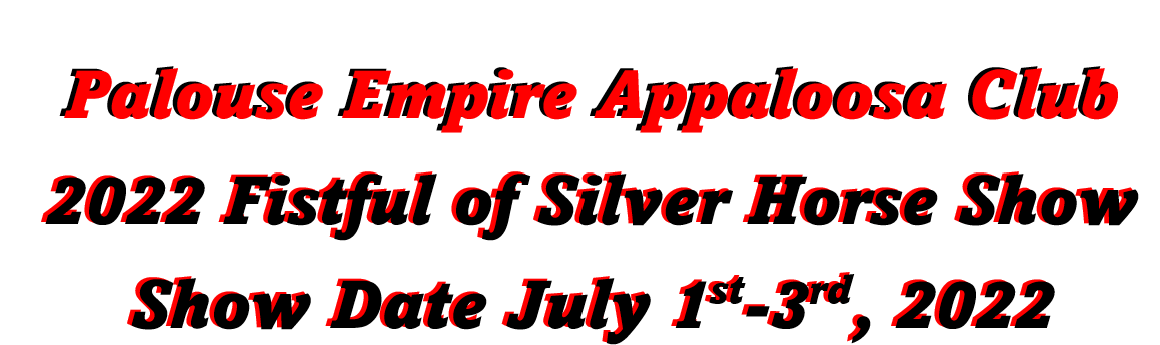 Class Sponsor:Class Number(s)_________________________________________________How many classes_____________ x $35 = total________________________Bronze, Silver, or Gold Sponsors (Day Sponsors)Which Level: Bronze / Silver / Gold (please circle one)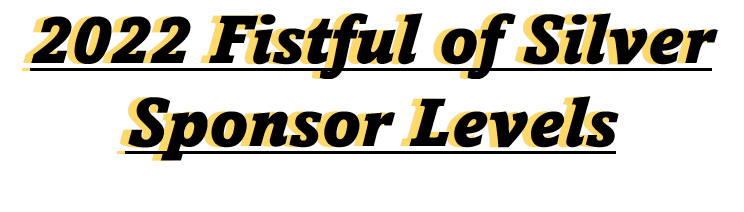 Ribbon Sponsor $25Includes: Facebook page announcement  Award:  Double Flat and Rosette RibbonClass Sponsorship $35Includes: Facebook Page Link post and website link, quarter page in program, and award at the award table.Buckle Sponsorship $150Includes: FB page post and Website link, listing in show program,Awards: 1 buckleBronze Sponsor $300Includes:  FB page post and Website link, listing in ½ pg show program, banner hanging at events and vendor spot at showAwards: 2 buckles, and Rosettes RibbonSilver Sponsor $400Includes:  FB page post and Website link, listing in full page show program, banner hanging at events and vendor spot at showAwards: 2 buckles and Rosettes Ribbon, 1 monogram awardGold Sponsor $500Includes:  Banner Hung at Events, Links on Our Website & Facebook, 2 Page Ad in Our Show Program, Vendor Space at Events, and Sponsor Awards: 3 buckles and Rosette’s ribbon and 2 monogram awardsPlease provide us with business cards, business logo and banner (if level sponsor). We will handle all the rest from here! To our Sponsors: Our 2022 Fistful of Silver ApHC and All Breed Open Show is the only 4pt ApHC show in the west coast for 2022! We are already expecting a bigger turn out! We are also offering 3pt show to Washington State Horseman participant. We have already started our advertising of the show with social medica, emails, website, word of mouth, ApHC Association show listing and much more!  We already pulling out all the perks for this show to be the best of the West Coast. Our Appaloosa family is strong and are extremely close, we treat our sponsors like family as well. Thank you for sponsoring at our 2022 show and Welcome to the Appaloosa Family!  Class and High Point Sponsorships are on a first-come, first served basis.  If your High Point or Class has already been sponsored, you will be notified and given the opportunity to sponsor an alternate class or award. All Sponsorship Levels are for the 2022 year only, all will be announced on our Facebook page and at the show throughout the day and listed in the 2022 Fistful of Silver Show Premium Book. Each Level will also state more opportunities for our sponsorsSponsorships will be updated on the website within 1 week of receipt. Sponsorships are due no later than June 15th, 2022.  Sponsorship Tax-write off is in the works. Please bare with us as we wait for our Sponsorship number. Send completed sponsorship form to: Palouse Empire Appaloosa Club c/o Sponsorships- Nicole Graham6915 N Garfield Rd
Spokane, WA 99224Phone:  541-701-4274Email:  peacoffice1@gmail.comWebsite:  www.peaclub.com                                                   High Point Buckle: ($150.00)                                                   High Point Buckle: ($150.00)                                                   High Point Buckle: ($150.00)ApHC Youth                                                                    ___Sponsored___ApHC Youth                                                                    ___Sponsored___ApHC Youth                                                                    ___Sponsored___ApHC Youth                                                                    ___Sponsored___ApHC Youth                                                                    ___Sponsored___ApHC Non-Pro Walk-Trot                                             __ Sponsored____ApHC Non-Pro Walk-Trot                                             __ Sponsored____ApHC Non-Pro Walk-Trot                                             __ Sponsored____ApHC Non-Pro Walk-Trot                                             __ Sponsored____ApHC Non-Pro Walk-Trot                                             __ Sponsored____ApHC Non-Pro 19 & Over                                             ___Sponsored____ApHC Non-Pro 19 & Over                                             ___Sponsored____ApHC Non-Pro 19 & Over                                             ___Sponsored____ApHC Non-Pro 19 & Over                                             ___Sponsored____ApHC Non-Pro 19 & Over                                             ___Sponsored____ApHC Gaming Non-Pro 19 & Over                               __Sponsored_____ApHC Gaming W/T                                                          __Sponsored______ApHC Gaming Non-Pro 19 & Over                               __Sponsored_____ApHC Gaming W/T                                                          __Sponsored______ApHC Gaming Non-Pro 19 & Over                               __Sponsored_____ApHC Gaming W/T                                                          __Sponsored______ApHC Gaming Non-Pro 19 & Over                               __Sponsored_____ApHC Gaming W/T                                                          __Sponsored______ApHC Gaming Non-Pro 19 & Over                               __Sponsored_____ApHC Gaming W/T                                                          __Sponsored______ApHC Performance Horse                                             ___Sponsored___ApHC Performance Horse                                             ___Sponsored___ApHC Performance Horse                                             ___Sponsored___ApHC Performance Horse                                             ___Sponsored___ApHC Performance Horse                                             ___Sponsored___Open English Horse                                                        ___Sponsored_____Open English Horse                                                        ___Sponsored_____Open English Horse                                                        ___Sponsored_____Open English Horse                                                        ___Sponsored_____Open English Horse                                                        ___Sponsored_____Open Western Horse                                                     ___Sponsored______Open Western Horse                                                     ___Sponsored______Open Western Horse                                                     ___Sponsored______Open Western Horse                                                     ___Sponsored______Open Western Horse                                                     ___Sponsored______Open Walk-Trot 10 & Under                                        ________________Open Walk-Trot 10 & Under                                        ________________Open Walk-Trot 10 & Under                                        ________________Open Walk-Trot 10 & Under                                        ________________Open Walk-Trot 10 & Under                                        ________________Open Youth 17 & Under                                               ________________Open Youth 17 & Under                                               ________________Open Youth 17 & Under                                               ________________Open Youth 17 & Under                                               ________________Open Youth 17 & Under                                               ________________Open Senior 18 & Over                                                 ________________Open Senior 18 & Over                                                 ________________Open Senior 18 & Over                                                 ________________Open Senior 18 & Over                                                 ________________Open Senior 18 & Over                                                 ________________Miniature horse                                                              __Sponsored__ Miniature horse                                                              __Sponsored__ Miniature horse                                                              __Sponsored__ Miniature horse                                                              __Sponsored__ Miniature horse                                                              __Sponsored__ Driving Horse / Pony                                                      __Sponsored___Driving Horse / Pony                                                      __Sponsored___Driving Horse / Pony                                                      __Sponsored___Driving Horse / Pony                                                      __Sponsored___Driving Horse / Pony                                                      __Sponsored___4-H                                                                                     __Sponsored____ApHC Ranch Working/Reining                                      __Sponsored _____4-H                                                                                     __Sponsored____ApHC Ranch Working/Reining                                      __Sponsored _____4-H                                                                                     __Sponsored____ApHC Ranch Working/Reining                                      __Sponsored _____4-H                                                                                     __Sponsored____ApHC Ranch Working/Reining                                      __Sponsored _____4-H                                                                                     __Sponsored____ApHC Ranch Working/Reining                                      __Sponsored _____ Highpoint total:  Highpoint total: _________________             Sponsor Name: _______________________________________ Individual / Business (circle one) Address: _______________________________________ _______________________________________              City/State/Zip: _______________________________________             Email address: _______________________________________                  Phone:             Website:                    ______________________________________________________________________________